PERSBERICHTContactpersoon voor de pers:Jens Augustinaugustin@martor.dewww.martor.deMARTOR KGLindgesfeld 2842653 SolingenDuitsland15 januari 2022EFFICIËNT BIJ HET SNIJDEN. COMFORTABEL IN DE HANTERING.HET NIEUWE MARTOR-VEILIGHEIDSMES SECUNORM 185.Eens te meer bewijst marktleider MARTOR uit het Duitse Solingen dat ook een klein veiligheidsmes zeer comfortabel kan zijn. De nieuwe SECUNORM 185 is zo’n mes. Het modern vormgegeven snijgereedschap met de hoogwaardige stalen greep is voorzien van diverse functies die het dagelijkse werk voor de gebruiker vereenvoudigen. De SECUNORM 185 is verkrijgbaar met stalen of keramisch mesje.Met de nieuwe SECUNORM 185 richt MARTOR zich op alle gebieden waar een licht, compact en toch zeer robuust veiligheidsmes belangrijk is. Vooral als het erom gaat zo veilig en efficiënt mogelijk pallets en dozen open te maken of folies en strapbanden te snijden, is de SECUNORM 185 een erg goede oplossing.Om de gebruiker te beschermen tegen snijwonden, is de SECUNORM 185 uitgerust met automatic blade retraction. Daarbij trekt het mesje zich bliksemsnel terug zodra het het snijmateriaal verlaat. De enige voorwaarde hiervoor is dat de 2-zijdige schuifknop na het insteken wordt losgelaten.Efficiënt is de SECUNORM 185 in vele opzichten. De roestvrijstalen greep garandeert een lange levensduur en beschermt het mes bij veelvuldig gebruik en veeleisende taken. Het gebruikte mesje beschikt over vier snijranden, die na elkaar gebruikt kunnen worden. Dat is zowel economisch als ecologisch zinvol. Voor een bijzonder langdurige scherpte adviseren wij de SECUNORM 185 met voorgemonteerd of optioneel KERAMISCH MESJE NR. 92C. De chemische en fysische eigenschappen (zoals roestvrij, niet-geleidend, niet-geolied, enz.) breiden het toepassingsgebied van de SECUNORM 185 opnieuw uit. Afhankelijk van de behoeften kan flexibel tussen keramische en stalen mesjes gewisseld worden, aangezien beide varianten in de mesgreep passen.De mesjeswissel zelf is veilig, efficiënt en gemakkelijk. De gebruiker heeft hiervoor geen gereedschap nodig en hoeft het product ook niet uit elkaar te halen. Het enige wat hij of zij hoeft te doen, is de mesjeswisselknop ingedrukt te houden en tegelijkertijd de schuifknop met het mesje naar voren eruit te trekken. Het mesje kan vervolgens worden gedraaid of verwisseld. Bij het stalen mesje komt ook de ingebouwde magneet in het spel, die het extra fixeert.De schuifknop is niet alleen voor zowel rechts- als linkshandigen flexibel te bedienen. Hij is bovendien – ondanks de compacte afmetingen van het snijgereedschap – ook zo groot dat ook mensen met veiligheidshandschoenen aan er uitstekend mee kunnen werken. En als de SECUNORM 185 even pauze heeft? Dan raakt hij niet zoek, omdat hij met een oog bevestigd kan worden. Ook voor dit oog heeft MARTOR een plekje gevonden op de greep.Tekens incl. spaties: 2.699ProductafbeeldingSECUNORM 185NR. 18500410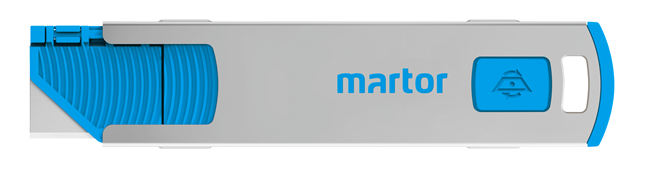 